Melksham & Bradford on Avon Neighbourhood Policing Teams – Rural Beats We understand that often those living in our more rural communities can feel isolated. As a Community Policing Team we are committed to engaging with residents in our local villages and talking about the issues affecting those living and working there. The aim of Neighbourhood Policing is to have a dedicated policing team in your local community. We are here to work with you to tackle local concerns raised by you. We work with residents and local agencies to improve your quality of life. There are 4 Police Constables currently attached to the Melksham & Bradford on Avon Neighbourhood Policing Teams- two per town. Whilst these officers are predominantly responsible for the Town patches, each constable has been given a rural geographical area of responsibility. Email the Neighbourhood Policing Team at TrowbridgeAreaCPT@wiltshire.police.ukMelksham: ben.coombs@wiltshire.police.uk or elliott.holdsworth@wiltshire.police.ukBradford on Avon: rachel.jackson@wiltshire.police.uk or jennifer.miller@wiltshire.police.ukFollow us on Facebook – Facebook/MelkshamPolice or Facebook/BradfordonAvonPolice To contact Wiltshire Police or to report a crime or incident call 101Only call 999 in an emergency when a crime is in progressIf you want to give information anonymously about a crime call Crimestoppers on 0800 555 111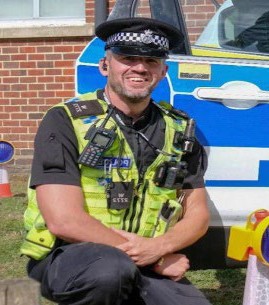 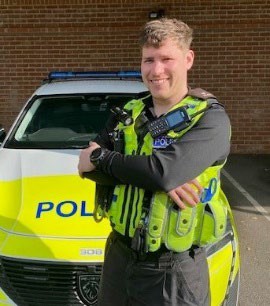 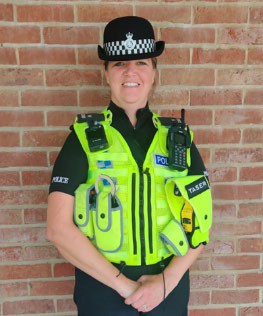 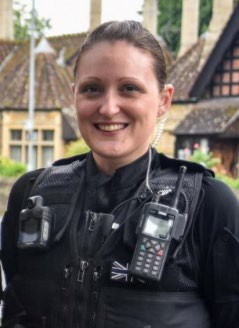 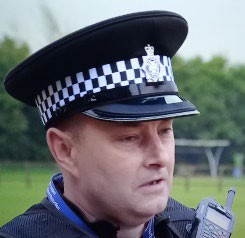 Inspector Andy LemonPC Ben CoombsSandridge Redstocks Broughton Gifford Norrington -Common AtworthShaw Whitley Beanacre ForestPC Elliott HoldsworthSteeple Ashton Keevil Bulkington Poulshot InmarshSeendThe Stocks Semington Seend CleevePC Jen MillerHoltSouth Wraxhall Bradford Leigh Staverton Monkton Farleigh Farleigh Wick Little Chalfield Great ChalfieldPC Rachel JacksonConkwell Little Ashley Winsley Turleigh Avon Cliff Westwood WingfieldLimpley Stoke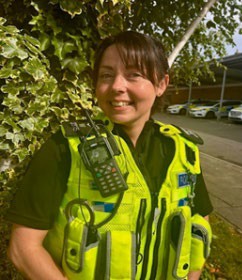 Sergeant Gemma Rutter